Substance Name:Substance Name:Substance Name:Substance Name:Esso Diesel/Diesel ULS/Gas OilEsso Diesel/Diesel ULS/Gas OilEsso Diesel/Diesel ULS/Gas OilEsso Diesel/Diesel ULS/Gas OilEsso Diesel/Diesel ULS/Gas OilEsso Diesel/Diesel ULS/Gas OilEsso Diesel/Diesel ULS/Gas OilEsso Diesel/Diesel ULS/Gas OilEsso Diesel/Diesel ULS/Gas OilEsso Diesel/Diesel ULS/Gas OilEsso Diesel/Diesel ULS/Gas OilEsso Diesel/Diesel ULS/Gas OilEsso Diesel/Diesel ULS/Gas OilEsso Diesel/Diesel ULS/Gas OilEsso Diesel/Diesel ULS/Gas OilEsso Diesel/Diesel ULS/Gas OilEsso Diesel/Diesel ULS/Gas OilEsso Diesel/Diesel ULS/Gas OilIs hazard data sheet available: Yes      No  Is hazard data sheet available: Yes      No  Is hazard data sheet available: Yes      No  Is hazard data sheet available: Yes      No  Assessment Reference No.Assessment Reference No.Assessment Reference No.Assessment Reference No.Assessment Reference No.Assessment Reference No.Assessment Reference No.Assessment Reference No.Assessment Reference No.Assessment Reference No.Assessment Reference No.Assessment Reference No.Assessment Reference No.Assessment Reference No.E0061E0061E0061E0061Hazard Classification: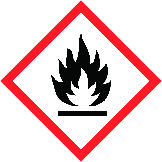 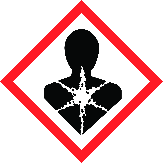 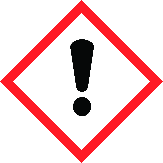 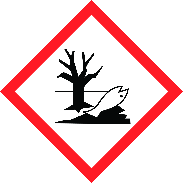 Hazard Classification:Hazard Classification:Hazard Classification:ExplosiveExplosiveExplosiveExplosiveExplosiveExplosiveCorrosiveCorrosiveCorrosiveCorrosiveCorrosiveCorrosiveCorrosiveCorrosiveCorrosiveHazard Classification:Hazard Classification:Hazard Classification:Hazard Classification:Extremely FlammableExtremely FlammableExtremely FlammableExtremely FlammableExtremely FlammableExtremely FlammableOxidizingOxidizingOxidizingOxidizingOxidizingOxidizingOxidizingOxidizingOxidizingHazard Classification:Hazard Classification:Hazard Classification:Hazard Classification:Highly FlammableHighly FlammableHighly FlammableHighly FlammableHighly FlammableHighly FlammableVery ToxicVery ToxicVery ToxicVery ToxicVery ToxicVery ToxicVery ToxicVery ToxicVery ToxicHazard Classification:Hazard Classification:Hazard Classification:Hazard Classification:FlammableFlammableFlammableFlammableFlammableFlammableToxicToxicToxicToxicToxicToxicToxicToxicToxicHazard Classification:Hazard Classification:Hazard Classification:Hazard Classification:CarcinogenicCarcinogenicCarcinogenicCarcinogenicCarcinogenicCarcinogenicHarmfulHarmfulHarmfulHarmfulHarmfulHarmfulHarmfulHarmfulHarmfulHazard Classification:Hazard Classification:Hazard Classification:Hazard Classification:Biological AgentBiological AgentBiological AgentBiological AgentBiological AgentBiological AgentIrritantIrritantIrritantIrritantIrritantIrritantIrritantIrritantIrritantHazard Classification:Hazard Classification:Hazard Classification:Hazard Classification:Dust/FumeDust/FumeDust/FumeDust/FumeDust/FumeDust/FumeHarmful to Aquatic EnvironmentHarmful to Aquatic EnvironmentHarmful to Aquatic EnvironmentHarmful to Aquatic EnvironmentHarmful to Aquatic EnvironmentHarmful to Aquatic EnvironmentHarmful to Aquatic EnvironmentHarmful to Aquatic EnvironmentHarmful to Aquatic EnvironmentDescription of current or proposed use:Description of current or proposed use:Description of current or proposed use:Description of current or proposed use:Description of current or proposed use:Description of current or proposed use:Description of current or proposed use:Current controls:Current controls:Current controls:Current controls:Current controls:Current controls:Current controls:Current controls:Current controls:Current controls:Current controls:Current controls:Current controls:Current controls:Current controls:Fuel for vehicles / plantFuel for vehicles / plantFuel for vehicles / plantFuel for vehicles / plantFuel for vehicles / plantFuel for vehicles / plantFuel for vehicles / plantUsed in well-ventilated area Good hygiene procedures followed.PPE used.Stored in flammable liquids storage cabinet or designated jerry-cans.Used in well-ventilated area Good hygiene procedures followed.PPE used.Stored in flammable liquids storage cabinet or designated jerry-cans.Used in well-ventilated area Good hygiene procedures followed.PPE used.Stored in flammable liquids storage cabinet or designated jerry-cans.Used in well-ventilated area Good hygiene procedures followed.PPE used.Stored in flammable liquids storage cabinet or designated jerry-cans.Used in well-ventilated area Good hygiene procedures followed.PPE used.Stored in flammable liquids storage cabinet or designated jerry-cans.Used in well-ventilated area Good hygiene procedures followed.PPE used.Stored in flammable liquids storage cabinet or designated jerry-cans.Used in well-ventilated area Good hygiene procedures followed.PPE used.Stored in flammable liquids storage cabinet or designated jerry-cans.Used in well-ventilated area Good hygiene procedures followed.PPE used.Stored in flammable liquids storage cabinet or designated jerry-cans.Used in well-ventilated area Good hygiene procedures followed.PPE used.Stored in flammable liquids storage cabinet or designated jerry-cans.Used in well-ventilated area Good hygiene procedures followed.PPE used.Stored in flammable liquids storage cabinet or designated jerry-cans.Used in well-ventilated area Good hygiene procedures followed.PPE used.Stored in flammable liquids storage cabinet or designated jerry-cans.Used in well-ventilated area Good hygiene procedures followed.PPE used.Stored in flammable liquids storage cabinet or designated jerry-cans.Used in well-ventilated area Good hygiene procedures followed.PPE used.Stored in flammable liquids storage cabinet or designated jerry-cans.Used in well-ventilated area Good hygiene procedures followed.PPE used.Stored in flammable liquids storage cabinet or designated jerry-cans.Used in well-ventilated area Good hygiene procedures followed.PPE used.Stored in flammable liquids storage cabinet or designated jerry-cans.Estimated duration of operator exposure.Estimated duration of operator exposure.Estimated duration of operator exposure.Estimated duration of operator exposure.Estimated duration of operator exposure.Estimated duration of operator exposure.Estimated duration of operator exposure.<5 mins<5 mins<5 mins<5 mins<5 mins<5 mins<5 mins<5 mins<5 mins<5 mins<5 mins<5 mins<5 mins<5 mins<5 minsEstimated quantity used.Estimated quantity used.Estimated quantity used.Estimated quantity used.Estimated quantity used.Estimated quantity used.Estimated quantity used.20 litre20 litre20 litre20 litre20 litre20 litre20 litre20 litre20 litre20 litre20 litre20 litre20 litre20 litre20 litrePotential exposure routes.Potential exposure routes.Potential exposure routes.Potential exposure routes.Potential exposure routes.Potential exposure routes.Potential exposure routes.Current PPE specified.Current PPE specified.Current PPE specified.Current PPE specified.Current PPE specified.Current PPE specified.Current PPE specified.Current PPE specified.Current PPE specified.Current PPE specified.Current PPE specified.Current PPE specified.Current PPE specified.Current PPE specified.Current PPE specified.Skin contactSkin contactSkin AbsorptionSkin AbsorptionSkin AbsorptionEye/FaceEye/FaceEye/FaceEye/FaceEye/FaceGogglesGogglesGogglesGogglesGogglesGogglesGogglesGogglesInhalationInhalationEyeEyeEyeRespiratoryRespiratoryRespiratoryRespiratoryRespiratoryIngestionIngestionBodyBodyBodyBodyBodyFR/AS clothing and AS bootsFR/AS clothing and AS bootsFR/AS clothing and AS bootsFR/AS clothing and AS bootsFR/AS clothing and AS bootsFR/AS clothing and AS bootsFR/AS clothing and AS bootsFR/AS clothing and AS bootsSharps and PunctureSharps and PunctureHandHandHandHandHandNitrile glovesNitrile glovesNitrile glovesNitrile glovesNitrile glovesNitrile glovesNitrile glovesNitrile glovesContaminated ClothingContaminated ClothingOtherOtherOtherOtherOtherIs the method of use in accordance with supplier’s guidance?            Is the method of use in accordance with supplier’s guidance?            Is the method of use in accordance with supplier’s guidance?            Is the method of use in accordance with supplier’s guidance?            Is the method of use in accordance with supplier’s guidance?            Is the method of use in accordance with supplier’s guidance?            Is the method of use in accordance with supplier’s guidance?            Is the method of use in accordance with supplier’s guidance?            Is the method of use in accordance with supplier’s guidance?            Is the method of use in accordance with supplier’s guidance?            Is the method of use in accordance with supplier’s guidance?            Is the method of use in accordance with supplier’s guidance?            Is the method of use in accordance with supplier’s guidance?            Is the method of use in accordance with supplier’s guidance?            Is the method of use in accordance with supplier’s guidance?            Is the method of use in accordance with supplier’s guidance?            YesYesYesNoAre control measures in accordance with supplier’s guidance?         Are control measures in accordance with supplier’s guidance?         Are control measures in accordance with supplier’s guidance?         Are control measures in accordance with supplier’s guidance?         Are control measures in accordance with supplier’s guidance?         Are control measures in accordance with supplier’s guidance?         Are control measures in accordance with supplier’s guidance?         Are control measures in accordance with supplier’s guidance?         Are control measures in accordance with supplier’s guidance?         Are control measures in accordance with supplier’s guidance?         Are control measures in accordance with supplier’s guidance?         Are control measures in accordance with supplier’s guidance?         Are control measures in accordance with supplier’s guidance?         Are control measures in accordance with supplier’s guidance?         Are control measures in accordance with supplier’s guidance?         Are control measures in accordance with supplier’s guidance?         YesYesYesNoIs the material stored in accordance with supplier’s guidance?         Is the material stored in accordance with supplier’s guidance?         Is the material stored in accordance with supplier’s guidance?         Is the material stored in accordance with supplier’s guidance?         Is the material stored in accordance with supplier’s guidance?         Is the material stored in accordance with supplier’s guidance?         Is the material stored in accordance with supplier’s guidance?         Is the material stored in accordance with supplier’s guidance?         Is the material stored in accordance with supplier’s guidance?         Is the material stored in accordance with supplier’s guidance?         Is the material stored in accordance with supplier’s guidance?         Is the material stored in accordance with supplier’s guidance?         Is the material stored in accordance with supplier’s guidance?         Is the material stored in accordance with supplier’s guidance?         Is the material stored in accordance with supplier’s guidance?         Is the material stored in accordance with supplier’s guidance?         YesYesYesNoCan spillages or accidental release be dealt with satisfactorily?        Can spillages or accidental release be dealt with satisfactorily?        Can spillages or accidental release be dealt with satisfactorily?        Can spillages or accidental release be dealt with satisfactorily?        Can spillages or accidental release be dealt with satisfactorily?        Can spillages or accidental release be dealt with satisfactorily?        Can spillages or accidental release be dealt with satisfactorily?        Can spillages or accidental release be dealt with satisfactorily?        Can spillages or accidental release be dealt with satisfactorily?        Can spillages or accidental release be dealt with satisfactorily?        Can spillages or accidental release be dealt with satisfactorily?        Can spillages or accidental release be dealt with satisfactorily?        Can spillages or accidental release be dealt with satisfactorily?        Can spillages or accidental release be dealt with satisfactorily?        Can spillages or accidental release be dealt with satisfactorily?        Can spillages or accidental release be dealt with satisfactorily?        YesYesYesNoIs adequate and suitable fire-fighting equipment available?              Is adequate and suitable fire-fighting equipment available?              Is adequate and suitable fire-fighting equipment available?              Is adequate and suitable fire-fighting equipment available?              Is adequate and suitable fire-fighting equipment available?              Is adequate and suitable fire-fighting equipment available?              Is adequate and suitable fire-fighting equipment available?              Is adequate and suitable fire-fighting equipment available?              Is adequate and suitable fire-fighting equipment available?              Is adequate and suitable fire-fighting equipment available?              Is adequate and suitable fire-fighting equipment available?              Is adequate and suitable fire-fighting equipment available?              Is adequate and suitable fire-fighting equipment available?              Is adequate and suitable fire-fighting equipment available?              Is adequate and suitable fire-fighting equipment available?              Is adequate and suitable fire-fighting equipment available?              YesYesYesNoAre adequate and suitable first-aid facilities available?                      Are adequate and suitable first-aid facilities available?                      Are adequate and suitable first-aid facilities available?                      Are adequate and suitable first-aid facilities available?                      Are adequate and suitable first-aid facilities available?                      Are adequate and suitable first-aid facilities available?                      Are adequate and suitable first-aid facilities available?                      Are adequate and suitable first-aid facilities available?                      Are adequate and suitable first-aid facilities available?                      Are adequate and suitable first-aid facilities available?                      Are adequate and suitable first-aid facilities available?                      Are adequate and suitable first-aid facilities available?                      Are adequate and suitable first-aid facilities available?                      Are adequate and suitable first-aid facilities available?                      Are adequate and suitable first-aid facilities available?                      Are adequate and suitable first-aid facilities available?                      YesYesYesNoAre all risks adequately controlled?                                                     Are all risks adequately controlled?                                                     Are all risks adequately controlled?                                                     Are all risks adequately controlled?                                                     Are all risks adequately controlled?                                                     Are all risks adequately controlled?                                                     Are all risks adequately controlled?                                                     Are all risks adequately controlled?                                                     Are all risks adequately controlled?                                                     Are all risks adequately controlled?                                                     Are all risks adequately controlled?                                                     Are all risks adequately controlled?                                                     Are all risks adequately controlled?                                                     Are all risks adequately controlled?                                                     Are all risks adequately controlled?                                                     Are all risks adequately controlled?                                                     YesYesYesNoLess hazardous alternatives to be sought? Less hazardous alternatives to be sought? Less hazardous alternatives to be sought? Less hazardous alternatives to be sought? Less hazardous alternatives to be sought? Yes     No Additional or upgraded PPE required?Yes      No Additional or upgraded PPE required?Yes      No Additional or upgraded PPE required?Yes      No Additional or upgraded PPE required?Yes      No Additional or upgraded PPE required?Yes      No Additional or upgraded PPE required?Yes      No Additional or upgraded PPE required?Yes      No Additional or upgraded PPE required?Yes      No Additional or upgraded PPE required?Yes      No Additional or upgraded PPE required?Yes      No Additional or upgraded PPE required?Yes      No Other controls or action required?   Other controls or action required?   Other controls or action required?   Other controls or action required?   Other controls or action required?   Yes     No Additional or upgraded PPE required?Yes      No Additional or upgraded PPE required?Yes      No Additional or upgraded PPE required?Yes      No Additional or upgraded PPE required?Yes      No Additional or upgraded PPE required?Yes      No Additional or upgraded PPE required?Yes      No Additional or upgraded PPE required?Yes      No Additional or upgraded PPE required?Yes      No Additional or upgraded PPE required?Yes      No Additional or upgraded PPE required?Yes      No Additional or upgraded PPE required?Yes      No Assessed by: Mike TurnerMike TurnerMike TurnerMike TurnerMike TurnerMike TurnerMike TurnerMike TurnerMike TurnerMike TurnerMike TurnerMike TurnerMike TurnerMike TurnerDate: Date: 01.01.2023.01.01.2023.01.01.2023.01.01.2023.01.01.2023.Reviewed by:Tony BothamTony BothamTony BothamTony BothamTony BothamTony BothamTony BothamTony BothamTony BothamTony BothamTony BothamTony BothamTony BothamTony BothamDate:Date:17.03.202317.03.202317.03.202317.03.202317.03.2023